COMITE DE COORDINATION REGION ILE DE FRANCE DES CONFRERIES!  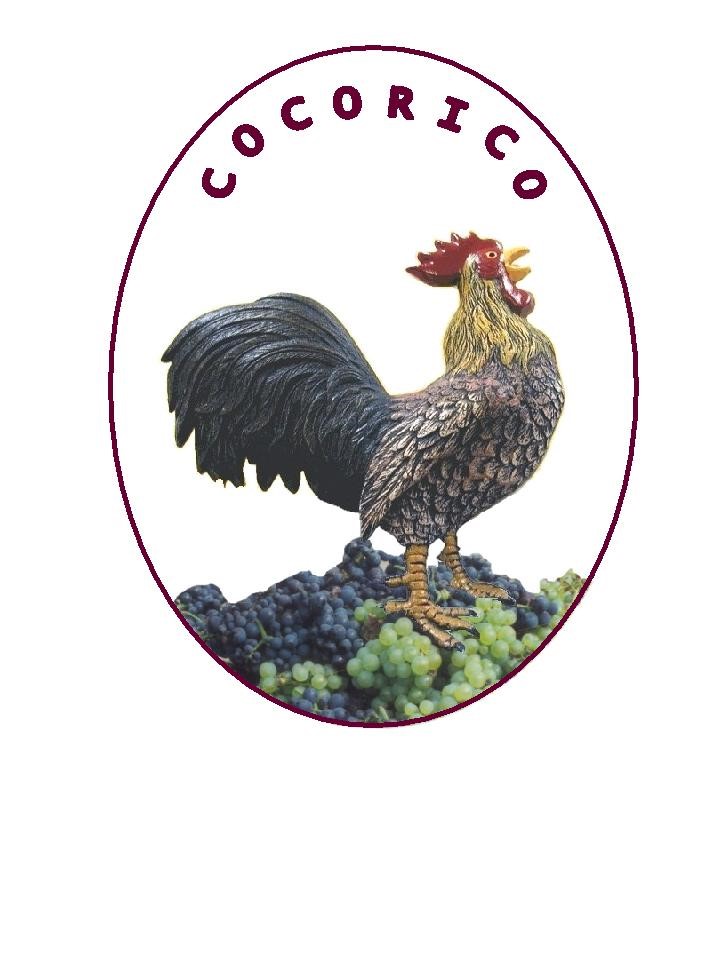 Dans le but de compléter la plaquette de communication de COCORICO, notre fichier et le calendrier des chapitres, nous vous serions très reconnaissant de me faire parvenir dès que possible  -Le questionnaire joint dûment rempli, -Merci de joindre :        -Une Photo qui sera mise à votre page sur notre site        -Un descriptif, historique et les objectifs de votre association        -Les informations sur votre vignoble, surface, type et nombre de pieds.        -Le récépissé en copie pour votre déclaration officielle (facultatif) Ces éléments seront nécessaires à la composition de la fiche individuelle de votre confrérie ou Association qui sera incluse avec URL à notre site en ligne (logo, photo…) Merci de nous communiquer la date éventuelle de votre prochain chapitre ou manifestations.Le montant de la cotisation 2021 établie à l’ordre de COCORICO, est de 50 euros Elle comprend la cotisation de 20€ reversée au Conseil Français des Confréries en adhésion automatique pour bénéficier des avantages, assurances, SACEM, Hotels, etc…Une association non confrérique qui n’organise pas de fête n’est pas contrainte à adhérer au Conseil Français des Confréries.Très cordialement, au plaisir de se voir. Comité de Coordination Région Ile de France des Confréries4 Rue des Edelweiss 77111 SOLERSPrésident Michel DEVOTTrésorière : Marie Jose DUNAND     Site Web http://www.confreries-coordination-idf.fr/     mail: cocorico.IDF@orange.fr